History – Famous Monarchs History – Famous Monarchs History – Famous Monarchs History – Famous Monarchs 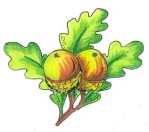 Year 3Summer term Discussion map 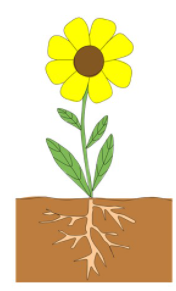 Here are some questions and vocabulary that we hope your child will be able to answer by the end of our work in school this term. You can also use them as discussion points to find out more about what they have been learning in school. GeographyGeographyGeographyFactsWhat is a monarch?What is a monarch?What is a monarch?Year 3Summer term Discussion map Here are some questions and vocabulary that we hope your child will be able to answer by the end of our work in school this term. You can also use them as discussion points to find out more about what they have been learning in school. FactsA cartographer is someone who draws or produces maps.A cartographer is someone who draws or produces maps.FactsDid Mary deserve her nickname? Did Mary deserve her nickname? Did Mary deserve her nickname? Year 3Summer term Discussion map Here are some questions and vocabulary that we hope your child will be able to answer by the end of our work in school this term. You can also use them as discussion points to find out more about what they have been learning in school. Facts90% of land in the UK is rural90% of land in the UK is ruralFactsWhat is Henry VIII known for?What is Henry VIII known for?What is Henry VIII known for?Year 3Summer term Discussion map Here are some questions and vocabulary that we hope your child will be able to answer by the end of our work in school this term. You can also use them as discussion points to find out more about what they have been learning in school. FactsHuman geography is things that are manmade whereas physical geography is natural.Human geography is things that are manmade whereas physical geography is natural.VocabBattle of BosworthHeir Annul ReignTreason MonarchExecutionReformation Divorced Beheaded Catholic Protestant Year 3Summer term Discussion map Here are some questions and vocabulary that we hope your child will be able to answer by the end of our work in school this term. You can also use them as discussion points to find out more about what they have been learning in school. VocabAgricultural Countries Recreational Retail Rural Symbol Urban Science – Plants Science – Plants Science – Plants Science – Plants Year 3Summer term Discussion map Here are some questions and vocabulary that we hope your child will be able to answer by the end of our work in school this term. You can also use them as discussion points to find out more about what they have been learning in school. PE – Striking and fielding PE – Striking and fielding PE – Striking and fielding FactsWhat do plants and seeds need to grow healthily?What do plants and seeds need to grow healthily?What do plants and seeds need to grow healthily?Year 3Summer term Discussion map Here are some questions and vocabulary that we hope your child will be able to answer by the end of our work in school this term. You can also use them as discussion points to find out more about what they have been learning in school. SkillsI can determine what kind of shot to play depending on the situation. I can determine what kind of shot to play depending on the situation. FactsWhat are the functions of the different parts of a plant? What are the functions of the different parts of a plant? What are the functions of the different parts of a plant? Year 3Summer term Discussion map Here are some questions and vocabulary that we hope your child will be able to answer by the end of our work in school this term. You can also use them as discussion points to find out more about what they have been learning in school. SkillsI know how to brush the ground with the back of the club to get the ball into the air.I know how to brush the ground with the back of the club to get the ball into the air.FactsHow is water transported through plants?How is water transported through plants?How is water transported through plants?Year 3Summer term Discussion map Here are some questions and vocabulary that we hope your child will be able to answer by the end of our work in school this term. You can also use them as discussion points to find out more about what they have been learning in school. SkillsI can adjust my swing to the distance I want to hit the ball.  I can adjust my swing to the distance I want to hit the ball.  VocabPollen Fertilisation Nectar Dispersal Nutrient Photosynthesis Germination Stamen Carpel Dispersal All the parts of a plant and a flower. Year 3Summer term Discussion map Here are some questions and vocabulary that we hope your child will be able to answer by the end of our work in school this term. You can also use them as discussion points to find out more about what they have been learning in school. VocabRunsWickets Stance Grip Fielding ParPitch Putt Posture Eye contact 